Zasady korzystania z zaawansowanego systemu rozliczania godzin pobytu dziecka i posiłków w placówce „Pan Licznik” w Przedszkolu nr 2 w Sokółce.1. Rodzice/ opiekunowie dziecka (dzieci) maja obowiązek zakupienia karty lub zestawu (karta + pastylka), służącej do odznaczania obecności dziecka w przedszkolu.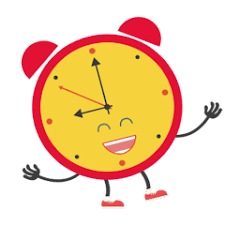 2. Rodzice/ opiekunowie dziecka mają obowiązek podania adresu e-mail, w celu założenia konta, oraz zainstalowania na telefonie aplikacji mobilnej „Pan Licznik”.3. Rozliczanie czasu pobytu dziecka w przedszkolu przez system „Pan Licznik”:- przyprowadzając dziecko do przedszkola odznaczamy kartą wejście:  przed 6:30 1 godzina  6:30 – 7:30 1 godzina- odbierając dziecko z przedszkola odznaczamy  kartą wyjście, które naliczane jest z upływem godzin: 12:30;  13:30;  14:30; 15:30; 16:30 po 16: 30 doliczana jest 1 godzinaDarmowy pobyt w godzinach realizacji podstawy programowej: 7:30 – 12:30    *W przypadku stwierdzenia pobytu dziecka w przedszkolu bez odznaczonego wejścia lub wyjścia czas będzie naliczany za pobyt w godzinach pracy przedszkola, tj. od 6- 17 czas pobytu 7 godzin płatnych.    - rozliczenie czasu pobytu dziecka w przedszkolu za dany miesiąc następuje przez system Pan Licznik po zakończeniu miesiąca  ( dzień 10 miesiąca kolejnego).4. Naliczanie opłat za korzystanie z posiłków- wypełniając deklarację kontynuacji wychowania przedszkolnego lub wniosek o przyjęcie dziecka do Przedszkola nr 2 w Sokółce należy zadeklarować z ilu posiłków będzie korzystało dziecko: 2 – śniadanie i obiad; 3 – śniadanie obiad i podwieczorek- w systemie rozliczania opłat za posiłki „Pan Licznik”, każde dziecko ma przypisaną zgodnie z deklaracją liczbę posiłków- opłata za posiłki jest naliczana z góry, to jest do dnia 10 danego miesiąca   5. Odpisy za posiłki w przypadku nieobecności dziecka:- aby  uzyskać odpis za dzień lub dni nieobecności dziecka w przedszkolu należy każdą nieobecność (dzień lub kolejne dni nieobecności) zgłosić w aplikacji mobilnej „Pan Licznik” - nieobecność ( jednego lub wielu dni) zgłaszamy w aplikacji mobilnej „Pan Licznik” do godziny 19 dnia poprzedzającego nieobecność- prawidłowo zgłoszone odpisy będą odliczone od stawki żywieniowej naliczonej w kolejnym miesiącu.